      Durée : 2 H                                                                                                                                                                                 Matière : Physique chimie       Professeur : REZZAKI Anas                                                                                                                                                   Module : La matière                    Etablissement ; Collège Assia Wadie                                                                                                                                             Niveau scolaire : 1er année collège      CHAPITRE 3 : LE VOLUME SITUATION PROBLEME :                          Chaque voiture a son propre réservoir d’essence.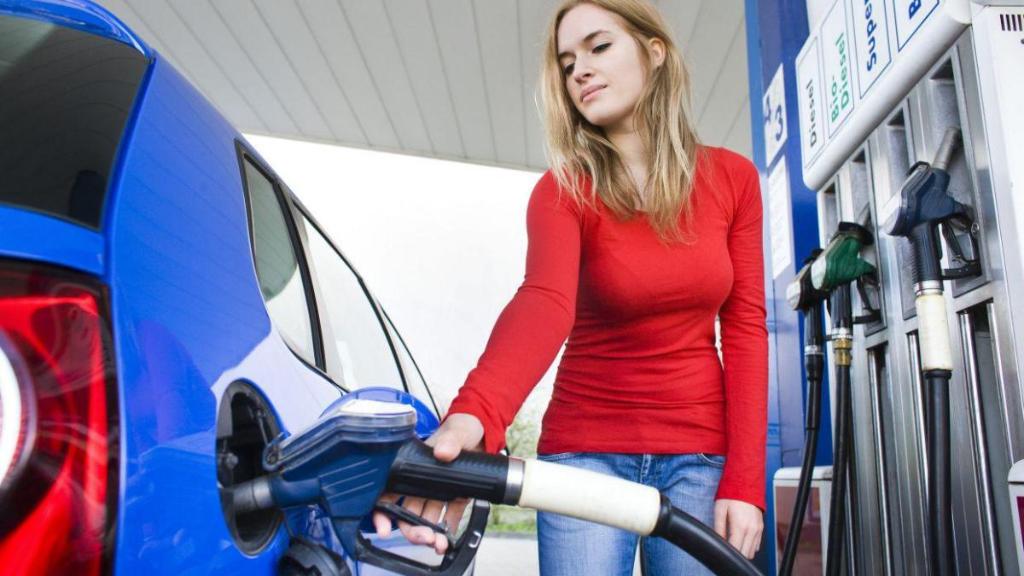 - Quelle est la différence entre ces réservoirs ?- est-on oblige de remplir tout le réservoir ?ReferencesOutils didactiquesObjectifs généralCompétences attenduesCompétences attenduesPré -requisNote 120Programmes et orientations éducatifs pour la physique et la chimie au cycle collégial  Guide du professeurOrdinateurManuel scolaireProjecteur- Connaitre le volume d’un corps et la capacité d’un récipient. - connaitre les unités de volume et de capacité -Convertir une unité de volume en une unité de capacité.-Mesure expérimentalement le volume de liquide et des solides. - Connaitre le volume d’un corps et la capacité d’un récipient. - connaitre les unités de volume et de capacité -Convertir une unité de volume en une unité de capacité.-Mesure expérimentalement le volume de liquide et des solides. Posséder les bases de l'observation scientifique.Ala fin de la première étape de l’enseignement secondaire collégial, en s’appuyant sur des attributions écrites et ∕ ou illustrées, l’apprenant doit être capable de résoudre une situation – problème concernant la matière, en intégrant ses Pré -requis liés au cycle de l’eau, aux propriétés physiques des trois états de la matière et ses changements d’états, à la masse, au volume et à la masse volumiqueLes états de la matière.Les propriétés de chaque état de la matière.Les tables de conversions de litre et du mètre cube.ACTIVITE DE L’APPRENENTACTIVITE DE L’ENSEINGEMENTLES ETAPESRepend aux questions(Voir cour power point exercice 1)               ************Lit et comprend la situation Formule des hypothèses*********L'apprenant répond aux questions en donnant des réponses différentesConnaitre la différence entre le volume et la capaciteConnaitre le symbole du volume et son unité.Savoir convertir entre les différentes unités du volume.**********	**********  	        L'apprenant répondre aux questions en donnant des réponses différentesConnaitre les étapes suivit pour déterminer le volume d’un liquide.**********         ****************L'apprenant répond à la question en donnant des réponses différentesSavoir comment calculer le volume d’un solide de forme géométrique quelconque.**************************Savoir comment calculer le volume d’un solide de forme géométrique simple.**********Pose les questions suivantes(Voir cour power point exercice 1)                     ***********  Le professeur pose la situation problème en-hautDemande aux apprenants de répondre aux questions de la situation-problèmeEcrit les hypothèses proposées par les apprenants Garde les hypothèses convenues pour vérifier pendant du cours*********Pose la question suivante :Quelle est la différence entre le volume et la capacite ?Réalise l’expérience en dessous et demande à l’apprenant de rependre aux questions suivantes : Que contient le récipient ?Quelle est le volume maximal que peux prendre une bouteille de 1littre ?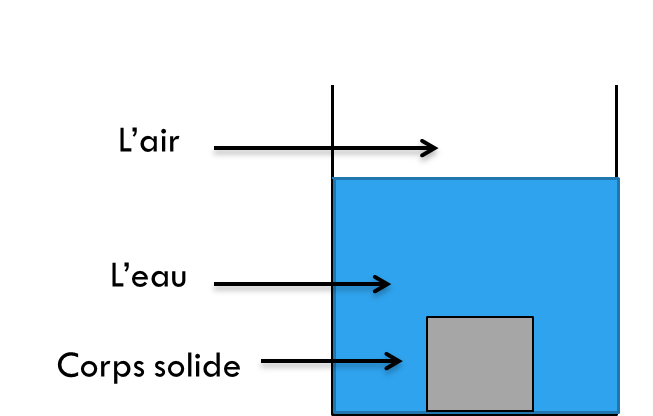 Active et stimule l'apprenant et rapprochez-les de leur environnement**********EVALUATION : EXERCICE 1                                 (Voir cour power point)**********Montre à l’étudiant une éprouvette remplie d’eau et lui demande de déterminer :L’unité de mesure inscrite sur l’éprouvette.La capacité de l’éprouvette.Le volume correspondant à une division.Calculer le volume de ce liquide.Active et stimule l'apprenant et rapprochez-les de leur environnement.**********EVALUATION : EXERCICE 2                                 (Voir cour power point)                             EXERCICE 3 ET 4 page 26
                **************Pose la question suivante :Comment calculer le volume d’un solide quelconque ?Réalise l’expérience en dessous et demande à l’apprenant de rependre aux questions suivantes : Quelle est le volume de l’eau avant et après l’ajout du corps solide ?Peut-on calculer le volume du corps solide ? 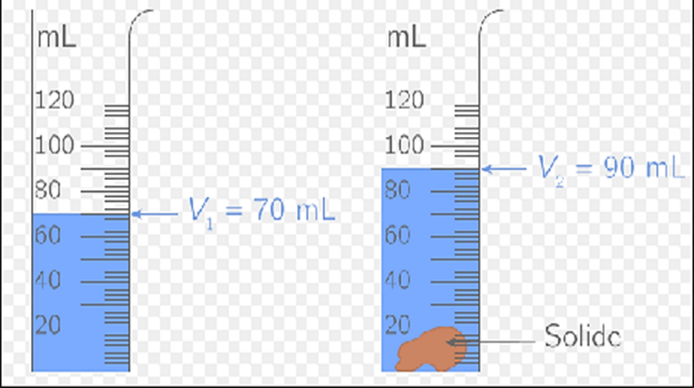 Active et stimule l'apprenant et rapprochez-les de leur environnement**********EVALUATION : EXERCICE 5 page 27**********Donne à l’étudiant les différentes formules mathématiques pour calculer le volume d’un solide d’une forme géométrique simple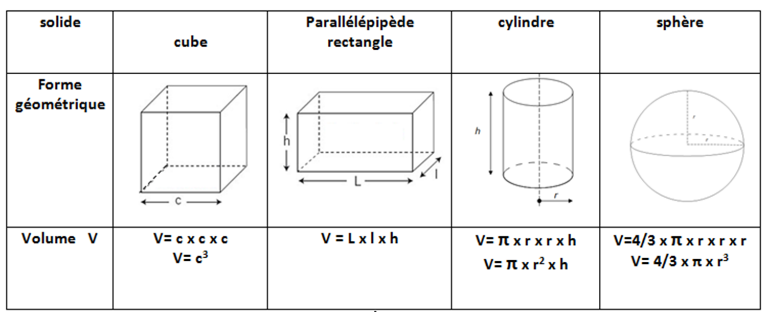 **********EVALUATION : EXERCICE 6 page 27TEST DIAGNOSTIQUESITUATION PROBLEME I – Noton De VolumeLE VOLUME D’UN LIQUIDELE VOLUME D’UN SOLIDE1.SOLIDE DE FORME GEOMETRIQUE QUELCONQUE2.SOLIDE DE FORME GEOMETRIQUE SIMPLE